ПЛАН И РАСПОРЕД ПРЕДАВАЊАП1, П2, ...., П15 – Предавање прво, Предавање друго, ..., Предавање петнаесто, Ч - ЧасоваПЛАН И РАСПОРЕД ВЈЕЖБИВ1, В2, ...., В15 – Вјежба прва, Вјежба друга, ..., Вјежба петнаеста, ТВ – Теоријска вјежба, ПВ – Практична вјежба, Ч - ЧасоваВ1, В2, ...., В15 – Вјежба прва, Вјежба друга, ..., Вјежба петнаеста, ТВ – Теоријска вјежба, ПВ – Практична вјежба, Ч - ЧасоваШЕФ КАТЕДРЕ:Проф. др Владо Ђајић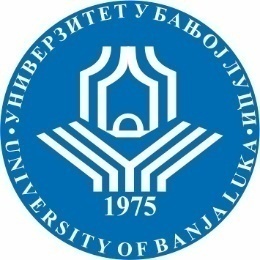 УНИВЕРЗИТЕТ У БАЊОЈ ЛУЦИМЕДИЦИНСКИ ФАКУЛТЕТКатедра за неурологију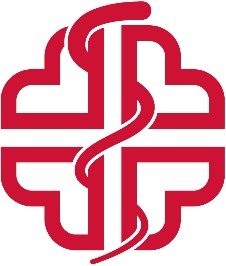 Школска годинаПредметШифрапредметаСтудијски програмЦиклус студијаГодина студијаСеместарБрој студенатаБрој група за вјежбе2020/2021.НеуропсихијатријаИСДМ18НПДентална медицинаПрвиТрећаПЕТИСедмицаПредавањеТематска јединицаДанДатумВријемеМјесто одржавањаЧНаставникIП1Болести развојног доба, Главобољеуторак08.12.202017,00-17,45амфитеатар Стоматологије1Проф. др Зоран ВујковићIIП2Мултипла склероза, демиелинационе и инфактивне болести ЦНС-аУторак15.12.202017,00-17,45амфитеатар Стоматологије1Проф. др Далиборка ТадићIIIП3Епилепсија, Деменције Амиотрофијска латерална склероза, Миастенија грависУторак22.12.202017,00-17,45амфитеатар Стоматологије1Доц. др Зоран ВукојевићIVП4Дијагностичке методе у неурологији, мали мозакУторак29.12.202017,00-17,45амфитеатар Стоматологије1Проф. др Синиша МиљковићVП5Мождани ударУторак05.01.202117,00-17,45амфитеатар Стоматологије1Проф. др Владо ЂајићСедмицаВјежбаТип вјежбеТематска јединицаДанДатумВријемеМјесто одржавањаЧСарадникIВ1ПВОснови узимања анамнезе неуролошког болесникаОснови прегледа неуролошког болесникаПрема договору са предметним наставником Према договору са предметним наставником Према договору са предметним наставником Неуролошка клиника УКЦ Бањалука1Проф. др З.ВујковићПроф. др Владо Ђајић Проф. др Далиборка ТадићДоц. Др Зоран ВукојевићIIВ2ПВМоторни путеви ЦНССензитивни путеви ЦНСПрема договору са предметним наставником Према договору са предметним наставником Према договору са предметним наставником Неуролошка клиника УКЦ Бањалука1Проф. др З.ВујковићПроф. др Владо Ђајић Проф. др Далиборка ТадићДоц. Др Зоран ВукојевићIIIВ3ПВЛикворПреглед кранијалних нерава од првог до шестогПрема договору са предметним наставником Према договору са предметним наставником Према договору са предметним наставником Неуролошка клиника УКЦ Бањалука1Проф. др З.ВујковићПроф. др Владо Ђајић Проф. др Далиборка ТадићДоц. Др Зоран ВукојевићIVВ4ПВПреглед кранијалних нерава од шестог до дванестогМишићно тетивни рефлексиПрема договору са предметним наставником Према договору са предметним наставником Према договору са предметним наставником Неуролошка клиника УКЦ Бањалука1Проф. др З.ВујковићПроф. др Владо Ђајић Проф. др Далиборка ТадићДоц. Др Зоран ВукојевићVВ5ПВПатолошки рефлексиТонусПрема договору са предметним наставником Према договору са предметним наставником Према договору са предметним наставником Неуролошка клиника УКЦ Бањалука1Проф. др З.ВујковићПроф. др Владо Ђајић Проф. др Далиборка ТадићДоц. Др Зоран ВукојевићVIВ6ПВПробе координацијеАтаксијаПрема договору са предметним наставником Према договору са предметним наставником Према договору са предметним наставником Неуролошка клиника УКЦ Бањалука1Проф. др З.ВујковићПроф. др Владо Ђајић Проф. др Далиборка ТадићДоц. Др Зоран ВукојевићVIIВ7ПВИспитивање сензибилитетаИспитивање дубоког сензибилитетаМенингеални знациПрема договору са предметним наставником Према договору са предметним наставником Према договору са предметним наставником Неуролошка клиника УКЦ Бањалука1Проф. др З.ВујковићПроф. др Владо Ђајић Проф. др Далиборка ТадићДоц. Др Зоран Вукојевић